Test 6. Meine FamilieVariante 1.Variante 1.Variante 2.Aufgabe 1.Aufgabe 1.Aufgabe 1.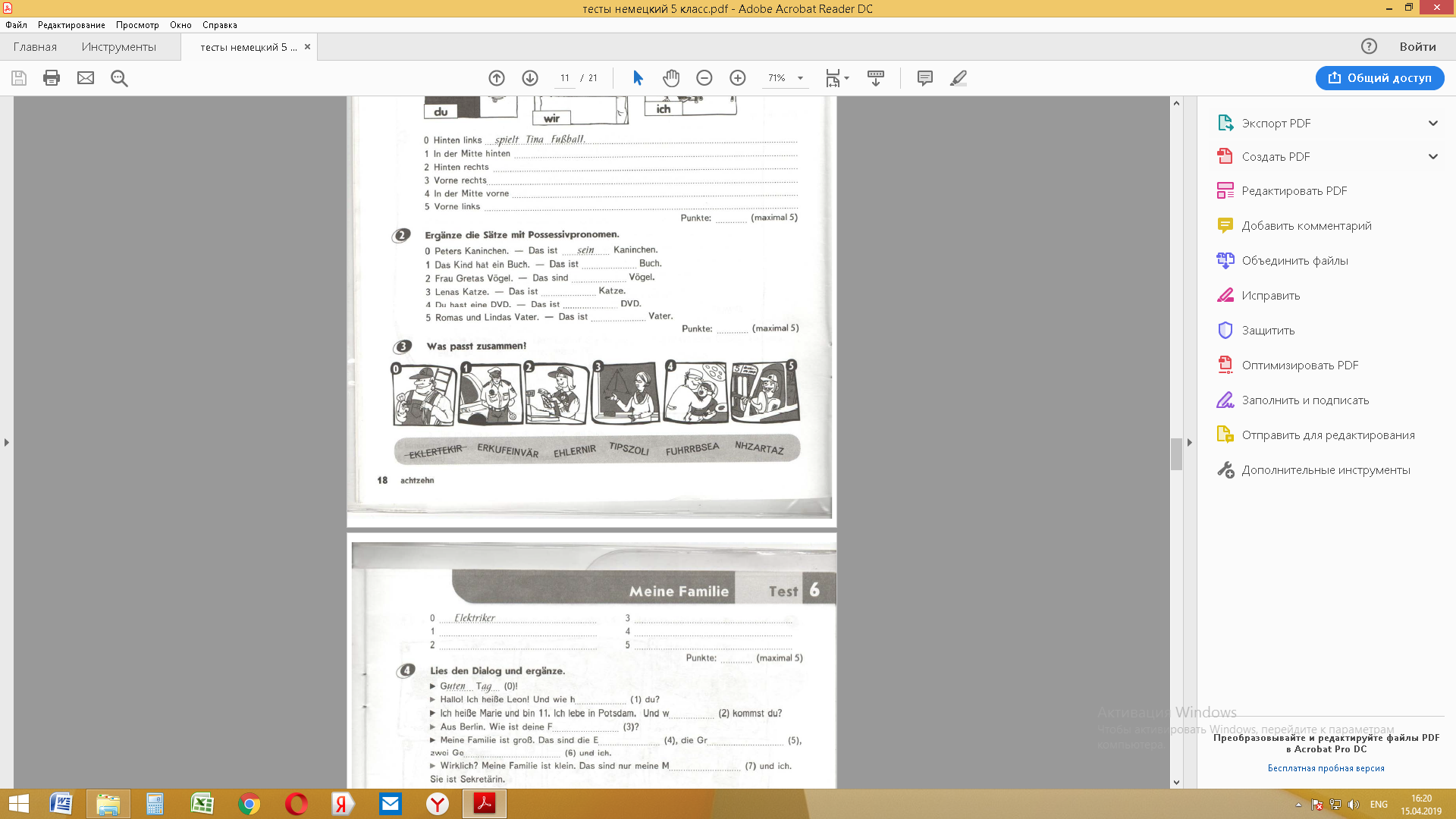 СекретарьСекретарьмеханикАрхитектор( женщина)Учительница  английскогоУчительница  английскогоповарповарМенеджер Aufgabe 2.Schreiben sie ein DiktatHallo! Ich heiβe Andreas. Ich habe eine Familie. Meine Familie ist groβ. Wir wohnen in Berlin. Ich studiere in Klasse 5F. Das ist super!Aufgabe 2.Schreiben sie ein DiktatHallo! Ich heiβe Andreas. Ich habe eine Familie. Meine Familie ist groβ. Wir wohnen in Berlin. Ich studiere in Klasse 5F. Das ist super!Aufgabe 2.Schreiben sie ein DiktatHallo! Ich heiβe Andreas. Ich habe eine Familie. Meine Familie ist groβ. Wir wohnen in Berlin. Ich studiere in Klasse 5F. Das ist super!Aufgabe 3.Aufgabe 3.Aufgabe 3.0. guten Tag1.2.2.3.4.4.5.6.6.7.8.8.9.10.10.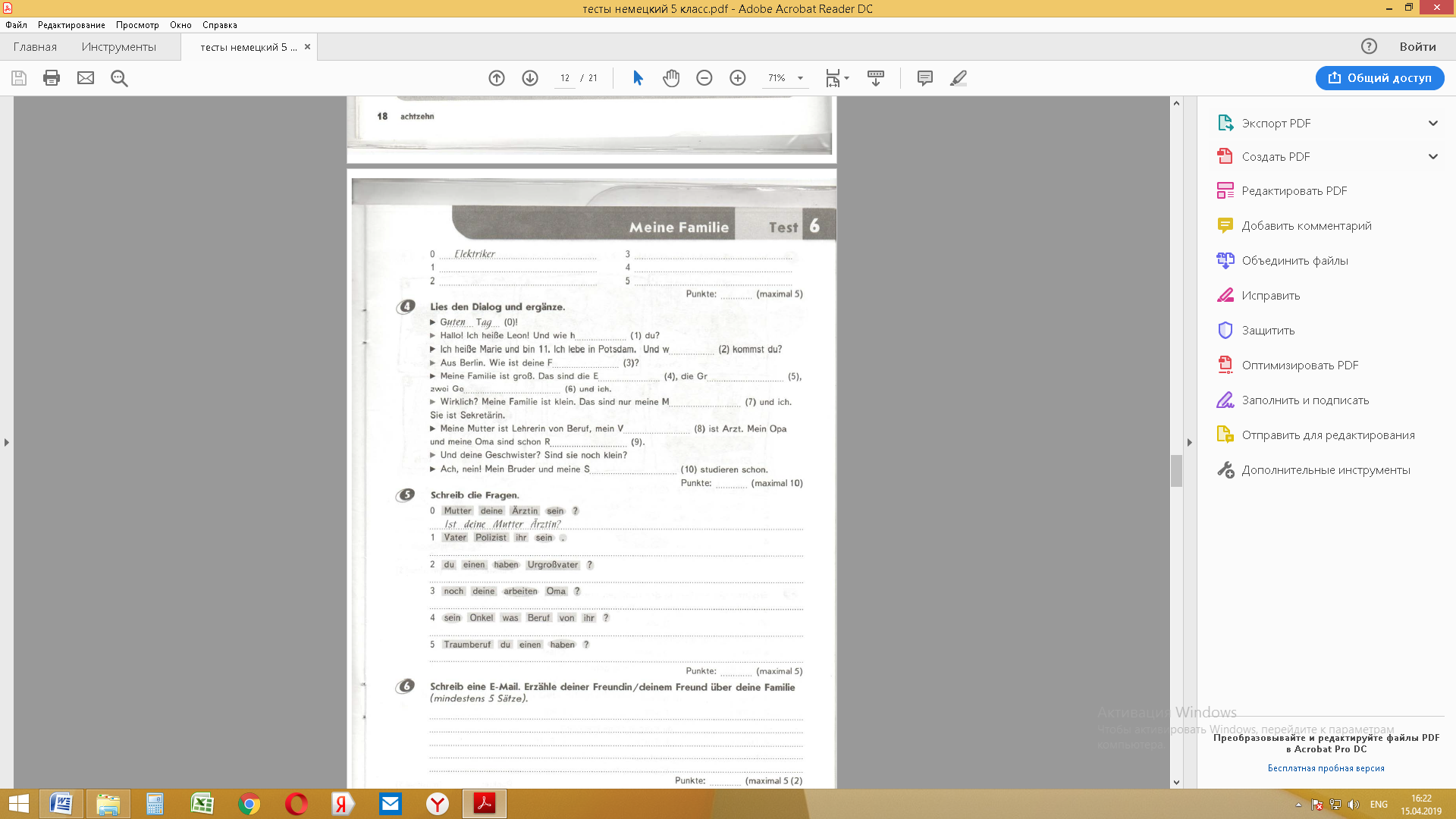 Aufgabe 4.Aufgabe 4.Aufgabe 4.